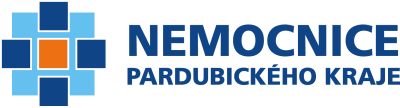 Příloha č. 2 -  Technické požadavkyDOPLNÍ ÚČASTNÍKZadavatel níže vymezuje závazné technické podmínky, vlastnosti a požadavky na předmětnou část výběrového řízení. Název výběrového řízení:Vybavení onkogynekologického centra společnosti Nemocnice Pardubického kraje, a.s., Pardubická nemocnice - 1. Fáze – 3. koloČíslo části:  1.Název části: Sprchovací lehátko Popis zadavatelem stanovených závazných požadavkůPopis splnění požadavků stanovených zadavatelem. Účastník (dodavatel) uvede způsob splnění požadavků a skutečné hodnoty technických parametrů nabízeného přístrojového vybavení a odkaz na další doklady ve své nabídce prokazující splnění stanovených požadavků. mobilní sprchovací lehátko pro každodenní koupání a přesun pacientů                                                                                                            .ocelová konstrukce s otěruvzdorným nátěrem zabraňující korozi a mechanickému poškození                                                                                                            .zábrany po obvodu ložné plochy s možností jejich sklopení                                                                                                            .hydraulický zdvih pomocí nožního pedálu                                                                                                            .kolečka o průměru min. 120 mm s centrální brzdou                                                                                                            .součástí lehátka hlavový sprchový polštářek                                                                                                            .nosnost min. 150 kg                                                                                                            .rozměry ložné plochy: min. šířka 65 cm x délka 200 cm (tolerance +/- 5 cm), výška v rozmezí min. 55 – 90 cm                                                                                                            .